DRAFT DocumentJohn DannUse Case Luxembourg:Publisher: Government - Official JournalMark-up is done manually and the URI links are added to the XML structured data.Citation References to other acts are mainly mentioned by Type and Date.http://eli.legilux.public.lu/eli/etat/leg/loi/2014/04/02/n3/jo/references 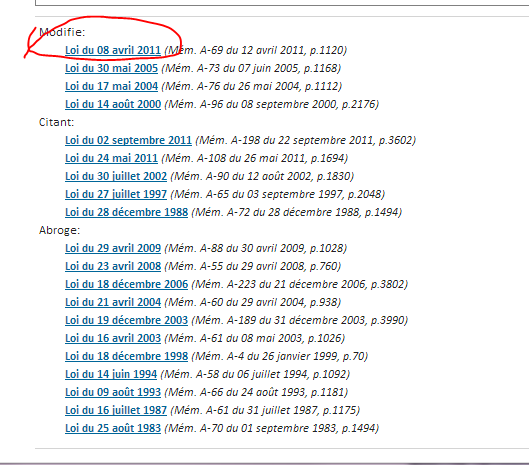 Sometimes the short title is also added in citations Example:« Loi du 29 mars 2013 relative à l'organisation du casier judiciaire et aux échanges d'informations extraites du casier judiciaire entre les états membres de l'union européenne et modifiant »Law of 29 March 2013 concerning (“relative”) the organization of … URI structure would be http://eli.legilux.public.lu/eli/etat/leg/loi/2013/03/29/n10 Example for a the citation to to the law 2 April 2014 :Would be cited as following “Loi du 2 avril 2014”And the URI would build as following :  http://eli.legilux.public.lu/eli/etat/leg/loi/2014/04/02/n3 Original Text from the introduction text in the law:1.	modification•	du Code de la consommation,•	de la loi modifiée du 14 août 2000 relative au commerce électronique,•	de la loi modifiée du 30 mai 2005 relative aux dispositions spécifiques de protection la personne à l'égard du traitement des données à caractère personnel dans le secteur des communications électroniques et portant modification des articles 88-2 et 88-4 du Code d'213instruction criminelle,•	de la loi modifiée du 8 avril 2011 portant introduction d'un Code de la consommation;2.	abrogation de la loi modifiée du 16 juillet 1987 concernant le colportage, la vente ambulante, l'étalage de marchandises et la sollicitation de commandes.Nous Henri, Grand-Duc de Luxembourg, Duc de Nassau,Notre Conseil d'Etat entendu;De l'assentiment de la Chambre des Députés;Vu la décision de la Chambre des Députés du 11 mars 2014 et celle du Conseil d'Etat du 25 mars 2014 portant qu'il n'y a pas lieu à second vote;Details of the above introduction below:URI Structures are based on citationsURI structure: http://eli.legilux.public.lu/eli/etat/leg   Legilux.public.lu : Luxembourg official Journal website“public” : in Luxembourg we have for all official Government internet sites in the URL the Word “public”“lu”: for Luxembourg “eli” (to show that it is a European Legislation Identifier “etat”: meaning State “leg” : for Legislation  Instead of “leg” I also have “ADM” for administrate circulars for example URI structure as in 2014http://eli.legilux.public.lu/eli/etat/leg/{type}/{year}/{month}/{day}/{id}http://eli.legilux.public.lu/eli/etat/leg/{type}/{year}/{month}/{day}/{id}Future daft URI structure with more detailed information http://eli.legilux.public.lu/eli/etat/leg/{type}/{year}/{month}/{day}/{id}/{version}{Point in Time}URI References to other legislation can be easily build up, except for the last reference “n2”Example : Loi du 8 avril 2011 portant introduction d'un Code de la consommation http://eli.legilux.public.lu/eli/etat/leg/loi/2011/04/08/n2Use case for Constitutional Courthttp://eli.legilux.public.lu/eli/etat/leg/acc/2013/07/12/n1  Reference to point in time and consolidated version: In Luxembourg it not possible for the moment to refer, technical wise, to a point in time of a given act. The below draft URI structure is ready but not implemented. Example :http://eli.legilux.public.lu/eli/etat/leg/acc/2014/01/10/n1    L'article 17 de la loi modifiée du 27 mars 1986 fixant les conditions et les modalités selon lesquelles un fonctionnaire de l'Etat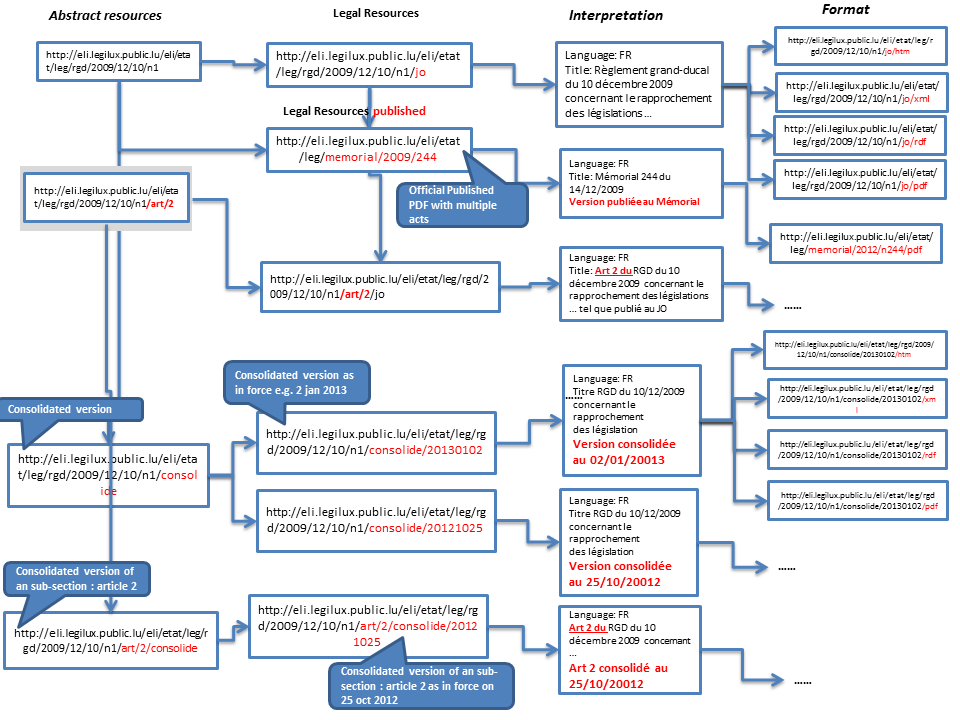 Modification•	du Code de la consommation,•	de la loi modifiée du 14 août 2000 relative au commerce électronique,•	de la loi modifiée du 30 mai 2005 relative aux dispositions spécifiques de protection la personne à l'égard du traitement des données à caractère personnel dans le secteur des communications électroniques et portant modification des articles 88-2 et 88-4 du Code d'213instruction criminelle,•	de la loi modifiée du 8 avril 2011 portant introduction d'un Code de la consommation;This law modifies :Different CodesThe law of August 14 2000 regarding electronic commerceEtc.Remarks:Does not mention what exactly is modifiedabrogation de la loi modifiée du 16 juillet 1987 concernant le colportage, la vente ambulante, l'étalage de marchandises et la sollicitation de commandes.Repeals law and all the modifiers of 16 July 1987 actNous Henri, Grand-Duc de Luxembourg, Duc de NassauSigned by Grand Duc HenriDe l'assentiment de la Chambre des DéputésWith the assent of the Parliament: no exact referenceVu la décision de la Chambre des Députés du 11 mars 2014 et celle du Conseil d'Etat du 25 mars 2014 portant qu'il n'y a pas lieu à second voteReference to consent of Parliament and “Conseil d’Etat” – only date no exact reference«Art. L. 211-7. (1) Lorsque du fait du choix des parties le droit d’un pays tiers est applicable au contrat, le …… suivantes:– la directive 1999/44/CE du Parlement européen et du Conseil du 25 mai 1999 sur certains aspects de la vente et des garanties des biens de consommation;Lorsque le droit applicable au contrat est celui d’un pays tiers, le règlement (CE) n° 593/2008 s’applique afin de déterminer si le consommateur continue de bénéficier de la protection garantie par la directive 2011/83/UE du Parlement européen et du Conseil du 25 octobre 2011 relative aux droits des consommateurs, modifiant la directive 93/13/CEE du Conseil et la directive 1999/44/CE du Parlement européen et du Conseil et abrogeant la directive 85/577/CEE du Conseil et la directive 97/7/CE du Parlement européen et du Conseil.»Cites EU Directives and Regulations Remarks :Which version in time ?TypeNature of the act (law, decree, draft bill, etc.)Year / Month / dayDate of signature of the act (not date of Publication)IdUnique identifierhttp://eli.legilux.public.lu/eli/etat/leg/{type}/{year}For example :http://eli.legilux.public.lu/eli/etat/leg/loi/2013 Result would give all the laws of 2013http://eli.legilux.public.lu/eli/etat/leg/{type}/{year}/{month}For example :http://eli.legilux.public.lu/eli/etat/leg/loi/2013/03 Result would give all the laws of March 2013http://eli.legilux.public.lu/eli/etat/leg/{type}/{year}/{month}/{day}For example :http://eli.legilux.public.lu/eli/etat/leg/loi/2013/03/29Result would give all the laws of 29 March 2013http://eli.legilux.public.lu/eli/etat/leg/{year}For example :http://eli.legilux.public.lu/eli/etat/leg/2013 Result would give all kind of acts for 2013Version To distinguish between original act or consolidated version Point in TimeYYYYMMDD Version of the act as valid at a given dateSub Level e.g. Art section etc.Reference to a subdivision of an act, e.g. Article 15Details Loihttp://eli.legilux.public.lu/eli/etat/leg/loi/2011http://eli.legilux.public.lu/eli/etat/leg/loi/2011/Avrilhttp://eli.legilux.public.lu/eli/etat/leg/loi/2011/04/8http://eli.legilux.public.lu/eli/etat/leg/loi/2011/04/08/n2To have the uniqueness I need to add something: By building the final Uri I had the possibility to choose a unique number from the database eg 123456 or something else, but none of this the final users could have found or known it.So I kept it simple Number 1 number 2  = n1 n2 … easier to remember !And by the way it Is the order of publication in the PDF. L'article 29 point 2 de la loi modifiée du 30 juin 1976 portant 1Reference to an article, but points to the initial law :Remarks:Which point in time for the article is to be used? L'article 17 de la loi modifiée du 27 mars 1986Article 17 of the modified law of march 27 1986 Remarks:Just says “modified law” but not which point in time.If you read the Constitutional court act at a later time you need to compare different dates – date of the Constitutional act and find out in what “state” article was at that given time. 